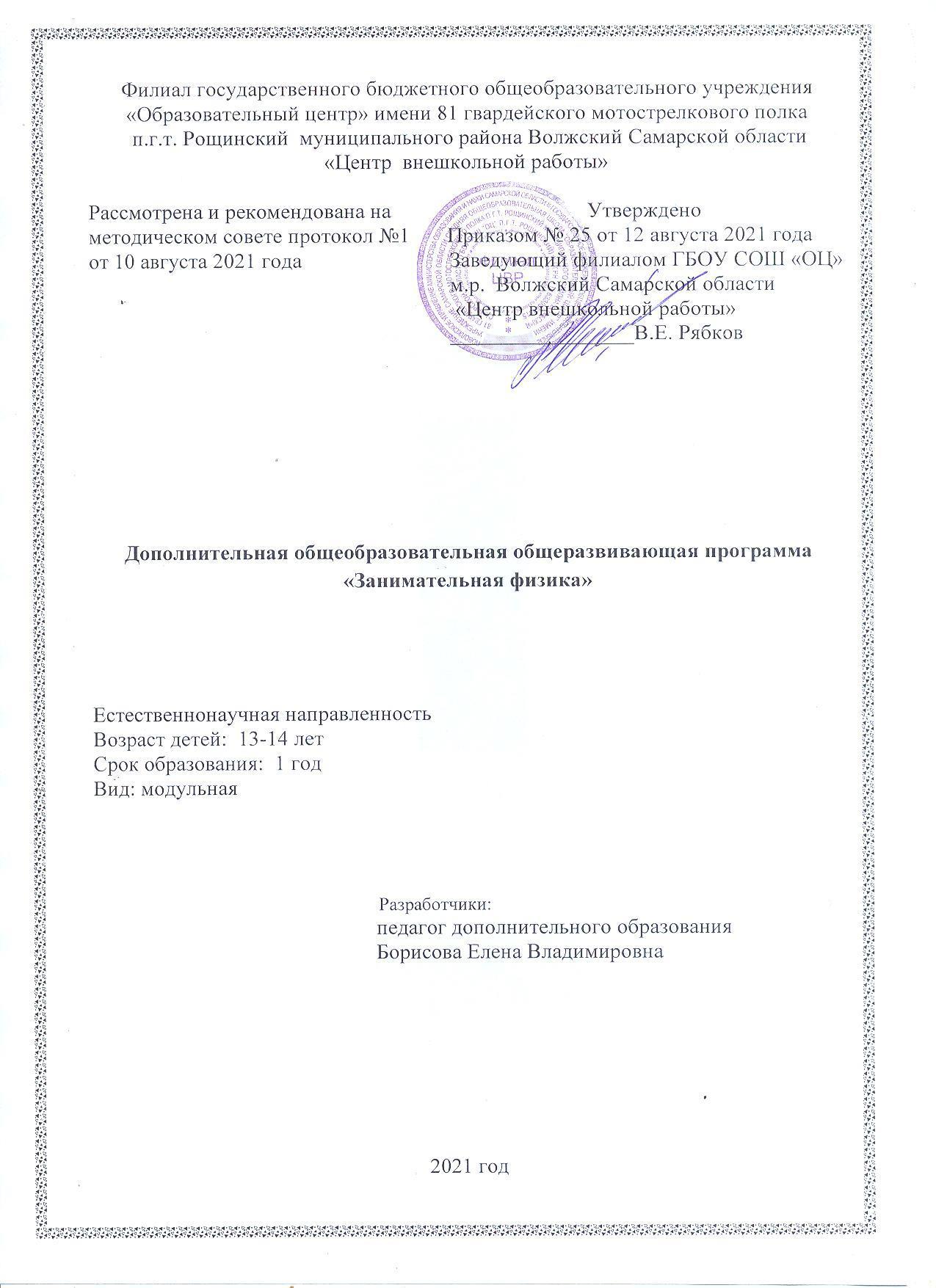 СОДЕРЖАНИЕПаспорт программыПояснительная  запискаУчебный план ДОПМодуль № 1: (аннотация, цель, задачи, ожидаемые результаты, учебно-тематический план, содержание)5. 4. Модуль № 2: (аннотация, цель, задачи, ожидаемые результаты, учебно-тематический план, содержание)5. 4. Модуль № 3: (аннотация, цель, задачи, ожидаемые результаты, учебно-тематический план, содержание)6. 4. Модуль № 4: (аннотация, цель, задачи, ожидаемые результаты, учебно-тематический план, содержание)7.Методическое обеспечение8.ЛитератураПаспорт программыПояснительная запискаКраткая аннотацияДополнительная образовательная общеразвивающая  программа “Занимательная физика” составлена для детей в возрасте 13-14 лет, занимающихся в системе дополнительного образования. Программа разработана на основе рецензированной и опубликованной программы «Занимательная физика» в книге Кулагиной О.Ю. «Физика в школе: книга для учителей».- Самара: изд-во ООО  «Порто-принт», 2015 (УДК 372.853. ББК 74.265.1я 7 К90).Новизна данной программы определена Федеральным государственным образовательным стандартом основного общего образования и создает основу для самостоятельного успешного усвоения обучающимися новых знаний, умений, видов и способов деятельности в области физики.Содержание программы «Занимательная физика» носит практико-ориентированный характер, т.е. изучение основных теоретических понятий через практическую деятельность. При отборе содержания каждой конкретной темы программы главное внимание уделяется вопросам, ответы на которые ищут сами дети.Актуальность. Правильное понимание физики и методов ее изучения позволяют обучающемуся сделать осознанный выбор дальнейшего направления обучения и выбора своей будущей профессии. На сегодняшний день данная задача стоит особо остро, поскольку в стране есть необходимость в стабильном притоке молодых специалистов в области высоких наукоемких технологий. Программа «Занимательная физика» ставит перед собой цель обучить учащихся применять физические знания на практике, видеть и уметь объяснять наблюдаемые природные и другие явления, самостоятельно проводить эксперименты и давать им качественную оценку путем собственных умозаключений, переводить невероятное в очевидное, обыденное в увлекательное.Педагогическая целенаправленность: основывается на стабильном положительном результате в повышении успеваемости по физике у обучающихся, занимающихся по данной образовательной  программе.Отличительная особенностьПрограмма имеет модульное построение ее содержания. Все содержаниепрограммы  организуется  в  систему	модулей  (блоков),  каждый  из  которыхпредставляет	собой	логическую	завершенность	по	отношению	кустановленным  целям  и  результатам  обучения  и  воспитания.	Важнейшейхарактеристикой	данной	модульной	программы	является	подвижностьсодержания	и	технологий,	учет	индивидуальных	интересов	и	запросовучащихся. Построение содержания программы по модульному типу позволяет учащимся самим выбирать опорные знания с максимальной ориентацией на субъектный опыт, виды деятельности и, способы участия в них, тем самым, определяя оптимальные условия для самовыражения, самоопределения иразвития индивидуальности личности ребенка. Педагогическая целесообразность использования модульного подхода в образовательномпроцессе объясняется значительным увеличением внутренней мотивации учащихся, более быстрым формированием у них умений и навыков практической деятельности и самостоятельной работы. Программа «Занимательная физика» состоит из четырех автономных модулей. Каждый из модулей имеет свою специфику и направлен на решение своих собственных педагогических задач.Уникальностью программы является применение конвергентного подхода, позволяющего выстраивать обучение, включающее в себя элементы нескольких направленностей: физики, математики, астрономииНаправленность программы: естественнонаучная.Цель программы: формирование умений наблюдать природные явления и выполнять опыты, лабораторные работы и экспериментальные исследования объектов и явлений природы; развитие познавательных интересов и творческих способностей обучающихся, передача им опыта творческой деятельности.Задачи программы:Воспитательные: способствовать самореализации в изучении конкретных тем физики, развивать и поддерживать познавательный интерес к изучению физики как наукиРазвивающие: воспитывать убежденность в возможности познания законов природы, в необходимости разумного использования достижений наукитехники, воспитывать уважение к творцам науки и техники, отношение к физике как к элементу общечеловеческой культуры.Обучающие: развивать умения и навыки учащихся самостоятельно работать с научно-популярной литературой, умения практически применять физические знания в жизни; развивать творческие способности, формировать у учащихся активность и самостоятельность, инициативность.Возраст детей: программа рассчитана на обучающихся 13-14 летВозрастные особенности детей данного возраста:Психофизиологическое развитиеПродолжается процесс полового созревания. Выраженная поло ролевая дифференциация. Изменения гормонального обмена вызывают повышенную возбудимость, раздражительность; повышается интенсивность полового влечения. Развивается само регуляция, повышается контроль за своим поведением, проявлением эмоций. Эмоциональная уравновешенность. Развитие познавательной сферы. Сформированность теоретического или словесно-логического мышления. Происходит интеллектуализация психических функций, развитие монологической и письменной речи. Стремление к самообразованию. Самостоятельность мышления. Возрастные новообразованияПсихологическая готовность к личностному и профессиональному самоопределению. Стабилизация личности. Становление нравственного самосознания. Завершается формирование образа «Я». Мнение о себе теряет категоричность и приобретает тонкость, присутствуют амбивалентные суждения. Представление о себе зависит от рефренного круга общения (значимых людей; массовой культуры, например, моды), поэтому иногда чужие ценности принимаются за свои. Формируется мировоззрение - система суждений об окружающей действительности. Осознание себя членом общества, принятие своего места в нем. Формирование системы социальных установок. Максимализм в оценках. Возрастают самоуважение и самооценка.Ведущий вид деятельностиВедущей становится учебно-профессиональная деятельность. Учеба рассматривается как необходимая база, предпосылка будущей профессиональной деятельности. Устремленность в будущее, построение жизненных планов. Социальная ситуация развития. Ключевые переживания в общении со сверстниками – дружба и любовь. В общении необходимы внутренняя близость, откровенность, тайны, секреты. Возникновение интимных эмоциональных отношений между юношами и девушками. Потребность в неформальном, доверительном общении с взрослым. Восстанавливаются эмоциональные контакты с родителями на более высоком сознательном уровне. Выдвигают на первый план в образе идеального педагога  качества, определяющие эмоциональный контакт с учащимися, а уровень его знаний ставят на второе место.	Высокая способность детей в этот возрастной период быстро овладевать теми или иными видами деятельности. Им нравится исследовать все, что незнакомо, они понимают законы последовательности и последствия, имеют хорошее историческое и хронологическое  чувство времени, пространства, расстояния. Поэтому интересным для них является обучение через исследование. Ребенок среднего школьного возраста   более самостоятелен и  приспосабливается к обществу вне семейного круга. Важно научить ребенка не изолировать себя от сверстников, помогать сопереживать другим людям, быть дружелюбным. Дети этого возраста очень активны, вместе с тем, не умеют долго концентрировать свое внимание на чем-либо, поэтому важна смена деятельности. На занятиях по программе «Занимательная физика» подача нового материала чередуется с разгадыванием кроссвордов, играми, викторинами, практическими и лабораторными работами. Срок реализации программы – 1 год (108 часов)Формы обучения: групповая, парная, индивидуальная.Форма организации деятельности и режим занятийЗанятия проводятся в групповой форме и индивидуально-групповой. Занятия проводятся 3 раза в неделю по 1 часуРежим занятий регулируется расписанием, возрастными особенностями обучающихся и установленными санитарно-гигиеническими нормами с целью наиболее благоприятного режима труда и отдыха. Продолжительность учебного занятия составляет 40 минут с 10-и минутным перерывом на отдых обучающихся и проветриванием помещения.Учебная нагрузка распределяется следующим образом:Критерии и способы оценивания результативностипедагогическое наблюдение;анкетирование;тестирование;участие в мероприятиях (конкурсах, викторинах и т.д.);защита проектов и выполнение исследований;опрос;презентации.Формы подведения итоговвыставки;портфолио обучающихся;учебно-исследовательские конференции;конкурсы;викторины, праздники;защита рефератовФормы подведения итогов реализации программыВходящая диагностика – наблюдениеПромежуточная аттестация проводится ежегодно по итогам каждого полугодия.год обучения –  наблюдение (карта наблюдений за результатами обучения)Результаты промежуточной аттестации служат основанием для перевода, обучающегося на следующий этап программыИтоговая аттестация проводится по завершении всего курса обучения по программе. Формы проведения – творческая работа, (карта достиженийучащихся).Программа составлена с учётом следующих нормативных документов:Федеральный закон от 29 декабря . № 273 - ФЗ «Об образовании в Российской Федерации»Концепция развития дополнительного образования в РФ (утверждена распоряжением Правительства РФ от 04. 09.2014№ 1726-Р)Стратегия развития воспитания в Российской Федерации на период до 2025 года (утверждена распоряжением Правительства Российской Федерации от 29 мая . № 996-р)Приказ Министерства просвещения России от 09.11.2018 г. № 196. « Об утверждении Порядка организации и осуществления образовательной деятельности по дополнительным общеобразовательным программам»Приказ Министерства труда и социальной защиты РФ от 5 мая . № 298н «Об утверждении профессионального стандарта «Педагог дополнительного образования детей и взрослых»	Постановление	Главного	государственного	санитарного	врачароссийской федерации от 4 июля 2014 года N 41 «Об утверждении СанПиН 2.4.4.3172-14 "Санитарно-эпидемиологические требования к устройству, содержанию и организации режима работы образовательных организаций дополнительного образования детей"»Методические рекомендации по проектированию дополнительных общеразвивающих программ, направленных письмом Минобрнауки России от 18. 11. 2015 № 09-3242Методические рекомендации по разработке дополнительных программ МОиН СО от 03.09.2015 г. № 826-ТУМетодические рекомендации по разработке и оформлению модульных дополнительных общеобразовательных общеразвивающих программ, включенных в систему ПФДО.Принципы реализации дополнительной общеобразовательной программы1.	Принцип личностно-ориентированного подхода, который восходит к идеям гуманистической психологии и педагогики, направлен на ребёнка, как полноценно развивающуюся личность.2.	Принцип природосообразности предполагает воспитание с учетом природы ребенка, его индивидуальных биологических, физиологических и психологических особенностей.3.	 Принцип самостоятельности обучающихся в учебном процессе предполагает его организацию таким образом, чтобы обучающиеся принимали непосредственное участие в целеполагании своей деятельности, а цели обучения, задаваемые извне, становились бы их собственными, личными целями. В этом случае учащиеся чувствуют себя полноправными субъектами этого процесса, свободными в творческом достижении принятых ими целей деятельности, которая приобретает характер самодеятельности, становится их собственной потребностью. Принцип самостоятельности определяет мотивационно-потребностную сферу учения.4.	Принцип сотрудничества выражен во взаимодействии педагога и обучающегося в совместном продвижении к определенным целям, отказ от принуждения, вовлечении в общий труд обучения  и воспитания, вызывающий радостное чувство успеха, движения вперед. 5.	Принцип здоровьесберегающих технологий заключается в том, что гигиенические условия в помещении для проведения занятий соответствуют санитарным нормам, создан психологический комфорт обучающегося на занятии, педагог рационально организует учебный процесс, используя активные формы и средства обучения, способствующие здоровьесбережению: динамические паузы, расслабление под музыку, включая  игровые моменты, физкультминутки, гимнастику для глаз.Планируемые результаты обучения и освоения содержания программыЛичностные результаты:- сформированность познавательных интересов, интеллектуальных и творческих способностей учащихся;убежденность в возможности познания природы, в необходимости разумного использования достижений науки и технологий для дальнейшего развития человеческого общества, уважение к творцам науки и техники, отношение к физике как элементу общечеловеческой культуры;самостоятельность в приобретении новых знаний и практических умений;готовность к выбору жизненного пути в соответствии с собственными интересами и возможностями;формирование ценностных отношений друг к другу, учителю, авторам открытий и изобретений, результатам обучения.Метапредметные результаты:овладение   навыками   самостоятельного   приобретения   новых   знаний,организации учебной деятельности, постановки целей, планирования, самоконтроля и оценки результатов своей деятельности, умениями предвидеть возможные результаты своих действий;понимание различий между исходными фактами и гипотезами для их объяснения, теоретическими моделями и реальными объектами, овладение универсальными учебными действиями на примерах гипотез для объяснения известных фактов и экспериментальной проверки выдвигаемых гипотез,разработки теоретических моделей процессов или явлений;формирование умений воспринимать, перерабатывать и предъявлять информацию в словесной, образной, символической формах, анализировать и перерабатывать полученную информацию в соответствии с поставленными задачами, выделять основное содержание прочитанного текста, находить в нем ответы на поставленные вопросы и излагать его;приобретение опыта самостоятельного поиска, анализа и отбора информации с использованием различных источников и новых информационных технологий для решения познавательных задач;развитие монологической и диалогической речи, умения выражать свои мысли и способности выслушивать собеседника, понимать его точку зрения,признавать право другого человека на иное мнение;освоение приемов действий в нестандартных ситуациях, овладение эвристическими методами решения проблем;формирование умений работать в группе с выполнением различных социальных ролей, представлять и отстаивать свои взгляды и убеждения,вести дискуссию.Предметные результаты:формирование представлений о закономерной связи и познаваемости явлений природы, об объективности научного знания; о системообразующей роли физики для развития других естественных наук, техники и технологий;научного мировоззрения как результата изучения основ строения материи и фундаментальных законов физики;знания о природе важнейших физических явлений окружающего мира и понимание смысла физических законов, раскрывающих связь изученных явлений;формирование первоначальных представлений о физической сущности явлений природы (механических, тепловых, электромагнитных и квантовых),видах материи (вещество и поле), движении как способе существования материи; усвоение основных идей механики, атомно-молекулярного учения о строении вещества, элементов электродинамики и квантовой физики; овладение понятийным аппаратом и символическим языком физики;применять полученные знания для объяснения принципов действия важнейших технических устройств, (работы) машин и механизмов, средствпередвижения и связи, бытовых приборов, промышленных технологическихпроцессов, решения практических задач повседневной жизни, обеспечения безопасности своей жизни, рационального природопользования и охраны окружающей среды; влияния технических устройств на окружающую среду; осознание возможных причин техногенных и экологических катастроф.осознание необходимости применения достижений физики и технологий для рационального природопользования;овладение основами безопасного использования естественных и искусственных электрических и магнитных полей, электромагнитных и звуковых волн, естественных и искусственных ионизирующих излучений во избежание их вредного воздействия на окружающую среду и организм человека;формирование убеждения в закономерной связи и познаваемости явлений природы, в объективности научного знания, в высокой ценности науки в развитии материальной и духовной культуры людей;развитие теоретического мышления на основе формирования умений устанавливать факты, различать причины и следствия, строить модели и выдвигать гипотезы, отыскивать и формулировать доказательства выдвинутых гипотез, выводить из экспериментальных фактов и теоретических моделей физические законы;развитие умения планировать в повседневной жизни свои действия с применением полученных знаний законов механики, электродинамики,термодинамики и тепловых явлений с целью сбережения здоровья;формирование представлений о нерациональном использовании природных ресурсов и энергии, загрязнении окружающей среды как следствие несовершенства машин и механизмов.коммуникативные  умения  докладывать  о  результатах  своего  исследования,участвовать в дискуссии, кратко и точно отвечать на вопросы, использовать справочную литературу и другие источники информации.Учебный план ДОП «Занимательная физика»Модуль 1 «Научные методы познания» (9 час)Цель модуля: формирование системы знаний и умений в области научных методов познанияЗадачи модуля:Образовательные: развивать и поддерживать познавательный интерес к изучению физики как науки; повышение успеваемости учащихся.Воспитательные: воспитание убежденности в возможности познания законов природы, в необходимости разумного использования достижений науки и техники, воспитание уважения к творцам науки и техники, отношения к физике как к элементу общечеловеческой культуры.Развивающие: развитие умений и навыков учащихся самостоятельно работать с научно-популярной литературой, умений практически применять физические знания в жизни, формирование у учащихся активности и самостоятельности,инициативы. Повышение культуры общения и поведения.Планируемые образовательные результаты:Предметные:выбор учащимися будущей специальности в области физики.Личностные:устойчивый познавательный интерес;11потребность в самовыражении и самореализации;отношение к физике как к элементу общечеловеческой культуры.Метапредметные:освоение обучающимися межпредметных понятий;освоение универсальных учебных действий (регулятивные, познавательные,коммуникативные);способность их использования в учебной, познавательной и социальной практике.Учебно-тематический план модуля «Научные методы познания»СодержаниеЧто изучает физика Методы научного познания: наблюдение, эксперимент. Методы теоретического познания: измерения, сравнения, анализ явлений, синтезирование (обобщение) фактов, установление причинно-следственных связей.Физические величины и их измеренияИзмерительные приборы. Цена деления измерительного прибора. Погрешность измерения. Виды погрешностей измерения. Расчёт погрешности измерения.3.Физический эксперимент Виды физического эксперимента. Роль эксперимента в жизни человека. Математическая запись больших и малых величин.Лабораторные работы:«Определение цены деления различных измерительных приборов»«Определение размеров физического тела»«Измерение объема жидкости и емкости сосуда с помощью мензурки»     4. «Измерение объема твердого тела»     5. «Измерение массы твердого тела»Модуль 2 «Взаимодействие тел» (32ч)Цель: формирование системы знаний и умений  о взаимодействии телЗадачи:1.	Образовательные: способствовать самореализации обучающихся в изучении конкретных тем механики, создание условий для формирования развития у обучающихся интеллектуальных и практических умений решения задач в области механики, развивать и поддерживать познавательный интерес к изучению физики как науки; повышение успеваемости учащихся.2.	Воспитательные: воспитание убежденности в возможности познания законов природы, в необходимости разумного использования достижений науки и техники, воспитание уважения к творцам науки и техники, отношения к физике как к элементу общечеловеческой культуры.3.	Развивающие: развивать умения практически применять физические знания в жизни, формирование у учащихся активности и самостоятельности, инициативы.Повышение культуры общения и поведенияПланируемые образовательные результаты:Предметные:-	выбор учащимися будущей специальности в области физикиЛичностные:-	устойчивый познавательный интерес;-	потребность в самовыражении и самореализации;-	отношение к физике как к элементу общечеловеческой культуры.Мета предметные:-	освоение обучающимися меж предметных понятий;-	освоение универсальных учебных действий (регулятивные, познавательные, коммуникативные)-	способность их использования в учебной, познавательной и социальной практике;-	самостоятельность планирования и осуществления учебной деятельности и организации учебного сотрудничества с педагогами и сверстниками;-построение индивидуальной образовательной траектории.Учебно-тематический план модуля «Взаимодействие тел»Содержание1.Взаимодействие телИзменение скорости и формы тел при их взаимодействии. Действие и противодействие. Сила как характеристика взаимодействия. Динамометр. Ньютон – единица измерения силы. Инерция. Проявление инерции, примеры ее учета и применения. Масса как мера инертности. Сила трения. Зависимость силы трения от силы тяжести и качества обработки поверхностей. Роль трения в природе и технике. Способы усиления и ослабления трения. Деформация. Различные виды деформации. Сила упругости, ее направление. Зависимость силы упругости от деформации.2.Гравитационное взаимодействиеГравитационное взаимодействие и Вселенная. Сила тяжести. Зависимость силы тяжести от массы.3.Электрическое взаимодействие Объяснение электрического взаимодействия на основе электронной теории. Электризация тел трением. Передача электрического заряда при соприкосновении. Взаимодействие одноименно и разноименно заряженных тел.4.Магнитное взаимодействиеПостоянные магниты, их действие на железные тела. Полюсы магнитов. Магнитные стрелки. Земля как магнит. Ориентирование по компасу. Применение постоянных магнитов.5.Давление твердых тел, жидкостей и газовДавление тела на опору. Зависимость давления от площади опоры. Паскаль – единица измерения давления. Передача давления жидкостями и газами. Закон Паскаля. Давление на глубине жидкости. Сообщающиеся сосуды, их применение. Артериальное давление. Действие жидкостей на погруженное в них тело. Архимедова сила. Зависимость архимедовой силы от рода жидкости и от объема погруженной части тела. Условия плавания телЛабораторные работы:1.	Измерение силы с помощью динамометра.2.	Наблюдение зависимости инертности от массы тела.3.	Наблюдение электризации различных тел и их взаимодействия.4.	Изучение свойств магнита.5.	Изучение трения.6.	Наблюдение различных видов деформации.7.	Исследование зависимости силы упругости от деформации.8.	Изучение зависимости давления от площади опоры.9.	Наблюдение уровня жидкости в сообщающихся сосудах.10. Наблюдение зависимости давления жидкости от глубины погружения.11. Исследование действия жидкости на погруженное в нее тело.12. Выяснение условия плавания тел в жидкости.Модуль 3 «Физические явления» (39ч)Цель: формирование системы знаний у умений о физических явленияхЗадачи :Образовательные: способствовать самореализации обучающихся в изучении физических явлений, развивать и поддерживать познавательный интерес к изучению физики как науки; повышение успеваемости учащихся; создание условий для формирования развития у обучающихся интеллектуальных и практических умений решения задач в области физических явлений.Воспитательные: воспитание убежденности в возможности познания законов природы, в необходимости разумного использования достижений науки и техники, воспитание уважения к творцам науки и техники, отношения к физике как к элементу общечеловеческой культуры.Развивающие: развитие творческих способностей, формирование у учащихся активности и самостоятельности, инициативы. Повышение культуры общения и поведения.Планируемые образовательные результатыПредметные:-	выбор учащимися будущей специальности в области физики.Личностные:-	устойчивый познавательный интерес;-	потребность в самовыражении и самореализации;-	отношение к физике как к элементу общечеловеческой культуры.Мета предметные:-	освоение обучающимися меж предметных понятий;-	освоение универсальных учебных действий (регулятивные, познавательныекоммуникативные);-	способность их использования в учебной, познавательной и социальной практике-	самостоятельность планирования и осуществления учебной деятельности и организации учебного сотрудничества с педагогами и сверстниками,-построение индивидуальной образовательной траекторииУчебно-тематический план модуля «Физические явления»Содержание1.Механические явленияПонятие об относительности механического движения. Разнообразные виды механического движения (прямолинейное, криволинейное, движение по окружности, колебательное). Механическое движение в природе и технике.Путь и время движения. Скорость движения. Равномерное, ускоренное и замедленное движения. Звук как источник информации об окружающем мире. Источники звука. Колебание – необходимое условие возникновения звука. Отражение звука. Эхо. Голос и слух, гортань и ухо.Тепловые явленияИзменение объема твердых, жидких и газообразных тел при нагревании и охлаждении. Учет теплового расширения и использование его в технике.Плавление и отвердевание. Таяние снега, замерзание воды, выплавка чугуна и стали, изготовление деталей отливкой. Испарение жидкостей. (Охлаждение жидкостей при испарении.) Конденсация. Теплопередача.3.Электромагнитные явленияЭлектрический ток как направленное движение электрических зарядов. Сила тока. Амперметр. Ампер – единица измерения силы тока. Постоянный и переменный ток. Напряжение. Вольтметр. Вольт – единица измерения напряжения. Источники тока: батарейка, аккумулятор, генератор электрического тока (без рассмотрения их устройства). Электрические цепи. Параллельное и последовательное соединения. Действия тока. Нагревательное действие тока. Лампы накаливания. Электронагревательные приборы. Магнитное действие тока.Электромагниты и их применение. Действие магнита на ток. Электродвигатели.Химическое действие токаСветовые явленияСвет как источник информации человека об окружающем мире. Источники света: звезды, Солнце, электрические лампы и др. Прямолинейное распространение света, образование теней. Отражение света. Зеркала. Преломление света. Линзы, их типы и изменение с их помощью формы светового пучка.  Оптические приборы: фотоаппарат, проекционный аппарат, микроскоп, телескоп (назначение приборов, использование в них линз и зеркал). Глаз и очки. Разложение белого света в спектр. Радуга.Лабораторные работы:1.	«Наблюдение относительности механического движения»2.	«Измерение пути и времени движения»3.	«Измерение скорости движения»4.	«Ознакомление с источниками звука»5.	«Наблюдение изменения длины тела при нагревании и охлаждении»6.	«Наблюдение изменения объема тела при нагревании и охлаждении»7.	«Нагревание стеклянной трубки»8.	«Наблюдение испарения и конденсации воды»9.	«Изучение испарения жидкостей»10. «Наблюдение охлаждения жидкости при испарении»11. «Наблюдение кипения воды»12. «Наблюдение теплопроводности различных веществ»13. «Наблюдение различных действий тока»14. «Сборка простейшего электромагнита»15. «Наблюдение теней и полутеней»16. «Изучение отражения света»17. «Наблюдение отражения света в зеркале»18. «Наблюдение преломления света»19. «Получение изображений с помощью линзы»Модуль 4 «Человек и природа» (28ч)Цель модуля: формирование системы знаний и умений о взаимодействии человека с природойЗадачи модуля:1.	Образовательные: способствовать самореализации обучающихся в изучении физики, развивать и поддерживать познавательный интерес к изучению физики как науки; повышение успеваемости учащихся; профориентация учащихся старших классов; научить решать задачи стандартными методами.2.	Воспитательные: воспитание убежденности в возможности познания законов природы, в необходимости разумного использования достижений науки и техники, воспитание уважения к творцам науки и техники, отношения к физике как к элементу общечеловеческой культуры.3.	Развивающие: развитие умений практически применять физические знания в жизни, развитие творческих способностей, формирование у учащихся активности и самостоятельности, инициативы. Повышение культуры общения и поведения.Планируемые образовательные результаты:Предметные:-	выбор учащимися будущей специальности в области физики.Личностные:-	устойчивый познавательный интерес;-	потребность в самовыражении и самореализации;-	отношение к физике как к элементу общечеловеческой культурыМетапредметные:-	освоение обучающимися межпредметных понятий; - освоение универсальных учебных действий (регулятивные, познавательные,коммуникативные); - способность их использования в учебной, познавательной и социальной практике; - самостоятельность планирования и осуществления учебной деятельности и организации учебного сотрудничества с педагогами и сверстниками; - построение индивидуальной образовательной траектории.Учебно-тематический план модуля «Человек и природа»Содержание1.Земля – планета Солнечной системыЗвездное небо: созвездия, планеты. Развитие представлений человека о Земле.Солнечная система. Солнце.  Движение Земли: вращение вокруг собственной оси, смена дня и ночи на различных широтах, обращение Земли вокруг Солнца, наклон земной оси к плоскости ее орбиты, смена времен года. Луна – спутник Земли. Фазы Луны. Изменение горизонтальных координат небесных тел в течение суток. Знакомство с простейшими астрономическими приборами: астрономический посох, астролябия, телескоп. Исследования космического пространства. К.Э. Циолковский, С.П. Королев – основатели советской космонавтики. Ю.А. Гагарин – первый космонавт Земли. Искусственные спутники Земли. Орбитальные космические станции. Корабли многоразового использования. Программы освоения космоса: отечественные, зарубежные, международные.2.Земля – место обитания человекаЛитосфера, мантия, ядро; увеличение плотности и температуры Земли с глубиной. Изучение земных недр. Гидросфера. Судоходство. Исследование морских глубин. Атмосфера. Атмосферное давление, барометр. Влажность воздуха, определение относительной влажности. Атмосферные явления, гром и молния. Освоение атмосферы человеком. Человек дополняет природуПростые механизмы. Механическая работа. Энергия. Синтетические материалы.Механизмы – помощники человека. Простые механизмы, рычаг, наклонная плоскость, подвижный и неподвижный блоки, их назначение. Механическая работа, условия ее совершения. Джоуль – единица измерения работы.Энергия. Источники энергии. Различные виды топлива. Солнечная энергия, ее роль для жизни на Земле. Тепловые двигатели, двигатели внутреннего сгорания, их применение. Тепловые, атомные и гидроэлектростанции.Лабораторные работы1.	«Наблюдение звездного неба»2.	«Наблюдение Луны в телескоп»3.	«Знакомство с простыми механизмами»4.	«Вычисление механической работы»Контрольно – диагностическая деятельностьПрограммой предусматривается следующие виды контроля: предварительный, текущий, итоговый. Предварительный контроль проводится в первые дни обучения, промежуточный – в декабре, итоговый – в мае.Критерии оценки результативности образовательной деятельностиЛичностный блокСпособы определения результатов образовательного процессаМетапредметный блокПредметный блокОбщественно – значимые результаты: призовые места в учрежденческих, городских, областных, всероссийских и международных мероприятиях (конкурсы). Для определения комфортности и мотивации данной программы необходимо проводить психолого-педагогический мониторинг с привлечением специалистов. По положительным результатам экзамена выдаются свидетельства об окончании курса обучения по дополнительной общеобразовательной программе.Возможно использование следующих методов отслеживания результативности:— Педагогическое наблюдение.— Педагогический анализ результатов анкетирования, тестирования, зачётов, опросов, выполнения обучающимися диагностических заданий, участия обучающихся в мероприятиях (конкурсы, викторины, выставки), решения задач поискового характера, активности обучающихся на занятиях, выполнение самостоятельных работ.Система определения результативности основана на компетентностном подходе, ориентирующем образовательный процесс на получение обучающимися овеществленных результатов решения конкретных задач для достижения определенной компетентности. Первоначальная оценка компетентности производится при поступлении в объединение, когда проводится первичное собеседование, тестирование общих знаний, беседы с родителями. Взаимодействие с родителями является важным в реализации программы. Работа с родителями начинается с выяснения тех задач, которые они хотели бы решить, направляя ребенка в объединение, и продолжается на каждом этапе его продвижения.Методическое  обеспечениеДля диагностики личностных, метапредметных и предметных результатов обучения используются различные диагностики.Развитие ребенка в системе дополнительного образования подразумевает максимальную вариативность предлагаемых форм и методов обучения. Игры и игровые ситуации, тренинги и мастер-классы, лекции и практические задания, групповые и индивидуальные способы взаимодействия — всё это лишь малая толика того многообразия форм и методов обучения.  На занятиях используются как словесные, так и наглядные, как теоретические, так и практические методы: рассказ, беседа, работа с природными объектами. Помимо перечисленных разнообразных методов используются и такие формы обучения, как, просмотр видеофильмов.Технологии обученияТехнология индивидуализации обучения (адаптивная) (Инге Унт, В.Д. Шадриков).Главным достоинством индивидуализации обучения является то, что оно позволяет адаптировать содержание, методы, формы, темп  обучения к индивидуальным особенностям каждого ученика, следить за его продвижением в обучении, вносить необходимую коррекцию.2. Игровые технологии (Пидкасистый П.И., Эльконин Д.Б.) обладают средствами, активизирующими и интенсифицирующими деятельность обучающихся. В их основу положена педагогическая игра как основной вид деятельности, направленный на усвоение общественного опыта.3. Технология группового сотрудничестваКадровое обеспечение: занятия должен вести квалифицированный педагог (учитель физики)  с высшим образованием.Материально-техническое обеспечение: занятия должны проводиться в хорошо освещенном, теплом помещении, в котором для успешной организации учебного процесса необходимы: - видеомагнитофон, телевизор, видеопроектор, видеокассеты;  - компьютеры – 3 шт.;доски (магнитная, интерактивная);учебная литератураканцтовары: бумага -500 листов, ручки, карандаши (по15 штук);доступ к сети Интернета;-оборудование для проведения лабораторных и практических работ;-наглядный материал (таблицы, плакаты, раздаточный материал и т.д.)Список использованной литературыМоделируем внеурочную деятельность обучающихся. Методические рекомендации: пособие для учителей общеобразовательных организаций/ Ю. Ю.Баранова, А. В. Кисляков, М. И. Солодкова и др. – М.: Просвещение, 2013.Домашний эксперимент по физике: пособие для учителя/ Ковтунович М. Г. –М.: Гуманитар. изд. центр ВЛАДОС, 2007.Служба издательства «БИНОМ».Физика: программа внеурочной деятельности для основной школы : 5-6 класс /Е. М. Шулежко, А. Т. Шулежко. — М.: БИНОМ. Лаборатория знаний, 2013.Горин Л. А. Занимательные опыты по физике. – М.: Просвещение, 1985.Покровский С. Ф. Наблюдай и исследуй сам. – М.: Просвещение, 1996.Полное название дополнительной образовательной общеразвивающей программы«Занимательная физика»Направленность программыЕстественнонаучнаяВид программыМодульнаяУчреждение, реализующее программуФилиал государственного бюджетного общеобразовательного учреждениясредней общеобразовательной школы «Образовательный центр» п.г.т. Рощинскиймуниципального района Волжский Самарской области «Центр внешкольной работы»«Центр внешкольной работы» (далее филиал ГБОУ СОЩ «ОЦ» п.г.т. Рощинский м.р. Волжский Самарской области «ЦВР»)РазработчикБорисова Елена ВладимировнаВозраст обучающихся13-14 летНаличие особых категорий-Сроки реализации1 годС какого года реализуется  программа, когда были      утверждены новые редакции программыреализуется с  2020 годаИспользование технологий дистанционного и электронного обучения-Наличие внешних рецензий (для авторской программы)-КоличествоКоличество часов наКоличествоКоличество часовзанятий в неделюодно занятиечасов в неделюза год313108№Наименование модуляКоличество часовКоличество часовВсегоТеорияПрактика1.«Научные методы936познания»2.«Взаимодействие тел»3218143.«Физические явления»3915244«Человек и природа»28226ИТОГО:1085850№Наименование темКоличество часовКоличество часовКоличество часовФормыаттестации/ВсегоТеорияПрактикаконтроля1.Что изучает физикаНаблюдение,беседы,лабораторные211работы2.Физические величины и их измеренияНаблюдение,беседы,лабораторные312работы3.Физический экспериментНаблюдение,беседы,лабораторные413работыИТОГО:936№ п/пНаименование темКоличество часов	Количество часов	Количество часов	Формыаттестации/контроляВсегоТеорияПрактика1Взаимодействие тел1156Наблюдение,беседы,лабораторныеработы2Гравитационноевзаимодействие211Наблюдение,беседы,лабораторныеработы3Электрическоевзаимодействие321Наблюдение,беседы,лабораторныеработы4Магнитное взаимодействие211Наблюдение,беседы,лабораторныеработы5Давление твердых тел, жидкостей и газов1459Наблюдение,беседы,лабораторныеработыИТОГО:321418№ п/пНаименование темКоличество часовКоличество часовКоличество часовФормыаттестации/контроляВсегоТеорияПрактикаМеханические явления945Наблюдение,беседы,лабораторныеработыТепловые явления13310Наблюдение,беседы,лабораторныеработыЭлектромагнитные явления743Наблюдение,беседы,лабораторныеработыСветовые явления1046Наблюдение,беседы,лабораторныеработыИТОГО:391524№ п/п	Наименование темКоличество асовКоличество асовКоличество асовФормы аттестации/контроляВсегоТеорияПрактика1Земля – планета Солнечной системы963Наблюдение, беседы, лабораторные работы2Земля – место обитания человека752Наблюдение, беседы, лабораторные работы3Человек дополняет природу1266Наблюдение, беседы, лабораторные работыИТОГО:281711Уровеньтеоретических знанийЗнаниянизкийВладеет некоторыми конкретными знанияминсреднийЗапас знаний близкий к содержанию программы. Неполное владение терминами, теорией.свысокийЗапас знаний полный, информацию понимает, может переформулировать своими словами.вУровень практических навыков и уменийСпециальные навыки и умениянизкийСлабо владеет навыками и умениями. В ходе работы допускает серьёзные ошибкинЭтапыПредмет контроляМетоды контроля1. Предварительный (начало обучения по программе)2. Промежуточный (I полугодие – декабрь,II полугодие – апрель-май)3. Итоговый по окончанию курса обучения.Выявление:- умения организовывать сотрудничество и совместную деятельность с взрослыми и сверстниками; - развития основных моральных норм, способность к оценке своих поступков и действий других людей с точки зрения соблюдения или нарушения моральной нормы;- развития фантазии, воображения, наглядно – образного мышления, произвольной памяти  обучающихся.Методика КОС В.В. Синявского, Б.А. ФедоришинаДиагностика моральных норм Кеттелла Методика Р.С. Немова ЭтапыПредмет контроляМетоды контроля1. Предварительный (начало обучения по программе)2. Промежуточный (I полугодие – декабрь,II полугодие – апрель-май)3. Итоговый по окончанию курса обучения.Регулятивные УУД:грамотная организация рабочего места и ведение практической деятельности;Познавательные УУД:самостоятельное создание способов решения проблем творческого и поискового характера;Коммуникативные УУД: сформированная коммуникативная компетентность обучающихся.Сюжетно-ролевая игра, тестирование.Творческая работаМетодика В.Ф. Ряховского(Приложение 2)ЭтапыПредмет контроляФормы проведения аттестацииСистема оценкиПредварительный (начало обучения по программе)Выявление природных данных, способности к предмету (для первого года обучения), наличие имеющихся знаний и умений в предмете (для последующих годов обучения)АнкетированиеЗ уровневая шкала (высокий уровень, средний уровень, низкий уровень)Промежуточный (I полугодие – декабрь,II полугодие – апрель-май)Прочность усвоения полученных знаний, приемов, навыков за прошедший период;Выявление пробелов в усвоении программыКонтрольный урокИтоговое занятиеЗачет5 – бальная система оценки3. Итоговый (по окончании курса обучения)Усвоение курса программы за весь период обученияЗачетЗачет